VSTUPNÍ ČÁSTNázev moduluEkologie v praktickém životě (H)Kód moduluPR-m-3/AH94Typ vzděláváníVšeobecné vzděláváníTyp moduluvšeobecně vzdělávacíVyužitelnost vzdělávacího moduluKategorie dosaženého vzděláníH (EQF úroveň 3)Vzdělávací oblastiPR - Člověk a přírodaKomplexní úlohaObory vzdělání - poznámkyDélka modulu (počet hodin)16Poznámka k délce moduluPlatnost modulu od30. 04. 2020Platnost modulu doVstupní předpokladyVzdělávací modul je univerzálně použitelný pro širokou cílovou skupinu. Vstupním požadavkem je znalost učiva vzdělávacích oborů vzdělávací oblasti Člověk a příroda na úrovni základního vzdělávání – fyziky, chemie, přírodopisu a zeměpisu (geografie).JÁDRO MODULUCharakteristika moduluVzdělávací modul je zaměřen na formování kladného vztahu k životnímu prostředí. Žák se učí rozpoznávat aktuální problémy současného světa a hledat vhodná nápravná řešení pro sebe i ostatní občany. Výuka je vedena motivačně s důrazem na environmentální problémy, které jsou v prostředí České republiky aktuální.Obsahová charakteristikaVzdělávací modul má za cíl obeznámit žáky s koloběhem látek (uhlík, dusík, kyslík, voda) v přírodě a s tokem energie. Tento modul je zaměřen zejména prakticky. Vede žáky k šetření zdroji, vodou a energiemi. Žáci budou schopni navrhnout ekologizaci provozu školy, domova mládeže či domova. V průběhu modulu budou mimo jiné provádět monitoring spotřeby vody a elektřiny, kontrolu kapajících kohoutků, protékajících WC zařízení, monitoring využívání umělého osvětlení či monitoring využívání alternativní zdrojů energie. Vzdělávání směřuje k prohloubení kladného vztahu k přírodě a životu, k uvědomění si významu zdravého životního stylu.Cílová skupinaVzdělávací modul je určen žákům kategorie vzdělávání H (střední odborné vzdělávání s výučním listem) napříč všemi obory vzdělávání.Návaznosti moduluVzdělávací modul má vztah k dalším modulům, které se zabývají ekologií a environmentální výchovou.Očekávané výsledky učeníŽákvysvětlí koloběh látek v přírodě a tok energieposoudí stav životního prostředí v konkrétních podmínkách, uvede příklady znečišťování vody a vzduchu v pracovním prostředí a v domácnosti a navrhne nejvhodnější preventivní opatření a způsoby likvidace znečištěnínavrhne postupy týkající se ochrany a tvorby životního prostředíuvede základní ekologické návyky moderního člověka (hygiena bez zbytečného plýtvání vodou, třídění domovního odpadu, renovace a recyklace věcí, výhodnost XXL balení zboží apod.)vysvětlí rozdíl mezi čistírnou odpadních vod a úpravnou vodyObsah vzdělávání (rozpis učiva)koloběh látek v přírodětok energie, zdroje energieobnovitelné zdroje nejen v domácnostidoprava bez fosilních palivrecyklaceUčební činnosti žáků a strategie výukyDůraz je kladen na činnostní strategie, kdy jsou žáci aktivně zapojeni do vzdělávacího procesu, jsou jim poskytnuty možnosti podílet se na volbě učebních cílů a jsou vedeni k poznávání různých způsobů, jak se učit.Zařazení pracovních listů (Energie v mém životě, Úspory v domácnosti, Elektřina bez fosilních paliv, Alternativa transportu, Odpady v domácnosti a jejich recyklace apod.).Zařazení exkurzí (pasivní dům, elektrárna či teplárna vyrábějící elektrickou či tepelnou energii z obnovitelných surovin, čistírna odpadních vod, úpravna vody apod.).Zadávání žákovských prací/projektů a jejich prezentace na téma návrh ekologizace provozu školy či domácnosti.Zařazení do učebního plánu, ročníkVÝSTUPNÍ ČÁSTZpůsob ověřování dosažených výsledkůOvěřovat dosažení výsledků učení je možné jak v průběhu modulu (průběžné hodnocení činností žáka a jejich výsledků), tak v jeho závěru s pomocí speciálních aktivit. V praxi je vhodné tyto dva přístupy kombinovat. Těžiště při hodnocení praktických činností spočívá především v postupu s přihlédnutím k výsledku.Možné způsoby ověřování dosažených výsledků učení:pomocí pracovních listů a souborů úloh (objektivní hodnocení, je zřejmé řešení)individuální práce s textem (výstupem je projekt, prezentace apod.)při hodnocení žáků bude kladen důraz na hloubku porozumění učivu, schopnost aplikovat poznatky v praxi, hodnocena bude samostatnost.Kritéria hodnoceníŽákvysvětlí koloběh látek v přírodě a tok energieposoudí stav životního prostředí v konkrétních podmínkách, uvede příklady znečišťování vody a vzduchu v pracovním prostředí a v domácnosti a navrhne nejvhodnější preventivní opatření a způsoby likvidace znečištěnínavrhne postupy týkající se ochrany a tvorby životního prostředíuvede základní ekologické návyky moderního člověkavysvětlí rozdíl mezi čistírnou odpadních vod a úpravnou vodyHodnocení lze provést slovně, bodovým hodnocením, známkou nebo procenty.Návrh hodnocení prostřednictvím procent:Každá ze čtyř oblastí je hodnocena zvlášť, hodnocení oblasti tvoří čtvrtinu (25 %) celkového hodnocení:prezentace na téma návrh ekologizace provozu školy či domácnosti (25 %);  vypracování pracovních listů (25 %);  zapojení jednotlivců do praktických činností, např. fotodokumentace (25 %);účast na exkurzi (25 %).Hodnocena bude nejen práce skupin, ale i práce jednotlivců ve skupině a schopnost aplikace získaných vědomostí a dovedností v praxi.Hodnocení:100–86 % … výborný85–70 % … chvalitebný69–50 % … dobrý49–34 % … dostatečný33–0 % … nedostatečnýŽák nesplnil modul, pokud se vůbec nezapojil ve skupinové práci při praktických úlohách, nevypracoval pracní listy, nevytvořil prezentaci nebo v celkovém hodnocení získal méně než 34 procent.Doporučená literaturaPoznámkyObsahové upřesněníVV - Všeobecné vzděláváníMateriál vznikl v rámci projektu Modernizace odborného vzdělávání (MOV), který byl spolufinancován z Evropských strukturálních a investičních fondů a jehož realizaci zajišťoval Národní pedagogický institut České republiky. Autorem materiálu a všech jeho částí, není-li uvedeno jinak, je Libuše Špinglová. Creative Commons CC BY SA 4.0 – Uveďte původ – Zachovejte licenci 4.0 Mezinárodní.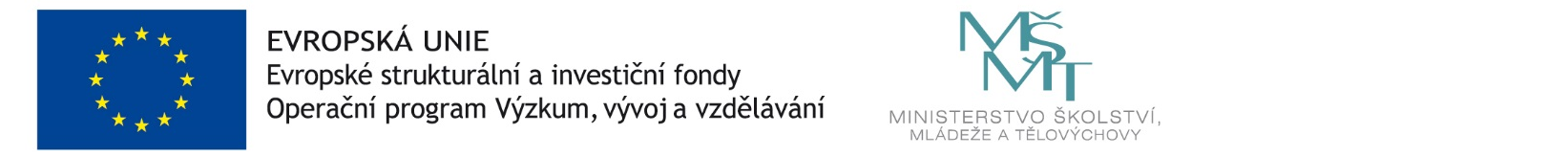 